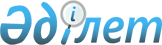 Қазақстан Республикасы Үкіметінің кейбір шешімдерінің күші жойылды деп тану туралыҚазақстан Республикасы Үкіметінің 2003 жылғы 17 сәуірдегі N 367 қаулысы

      Қазақстан Республикасының "
 Стандарттау туралы 
" және "
 Сертификаттау туралы 
" Заңдарына сәйкес келтіру мақсатында Қазақстан Республикасының Үкіметі қаулы етеді:




      1. Мыналардың:



      1) "Қазақстан Республикасында стандарттар мен техникалық шарттардың сақталуына мемлекеттік қадағалау туралы ережені бекіту туралы" Қазақстан Республикасы Министрлер Кабинетінің 1993 жылғы 20 мамырдағы N 410 
 қаулысының 
 (Қазақстан Республикасының ПҮКЖ-ы, 1993 ж., N 18, 215-құжат);



      2) "Стандарттау және сертификаттау мәселелері жөніндегі Қазақстан Республикасы Үкіметінің кейбір шешімдеріне өзгертулер енгізу және күші жойылған деп тану туралы" Қазақстан Республикасы Министрлер Кабинетінің 1995 жылғы 13 қыркүйектегі N 1259 
 қаулысының 
 (Қазақстан Республикасының ПҮКЖ-ы, 1995 ж., N 30, 377-құжат);



      3) "Қазақстан Республикасы Үкіметінің кейбір шешімдеріне өзгерістер мен толықтырулар енгізу және күші жойылған деп тану туралы" Қазақстан Республикасы Үкіметінің 1997 жылғы 8 сәуірдегі N 505 
 қаулысымен 
 (Қазақстан Республикасының ПҮКЖ-ы, 1997 ж., N 15, 121-құжат) бекітілген Қазақстан Республикасы Үкіметінің кейбір шешімдеріне енгізілетін өзгерістер мен толықтырулардың 3-тармағының күші жойылды деп танылсын.



      2. Осы қаулы қол қойылған күнінен бастап күшіне енеді.


      

Қазақстан Республикасының




      Премьер-Министрі


					© 2012. Қазақстан Республикасы Әділет министрлігінің «Қазақстан Республикасының Заңнама және құқықтық ақпарат институты» ШЖҚ РМК
				